МУНИЦИПАЛЬНОЕ БЮДЖЕТНОЕ ДОШКОЛЬНОЕ ОБРАЗОВАТЕЛЬНОЕ УЧРЕЖДЕНИЕДЕТСКИЙ САД №25 «Колосок»ПУБЛИЧНЫЙ ДОКЛАДМУНИЦИПАЛЬНОГО БЮДЖЕТНОГО ДОШКОЛЬНОГО ОБРАЗОВАТЕЛЬНОГО УЧРЕЖДЕНИЯ  ДЕТСКОГО САДА №25«Колосок»за 2017-2018 учебный год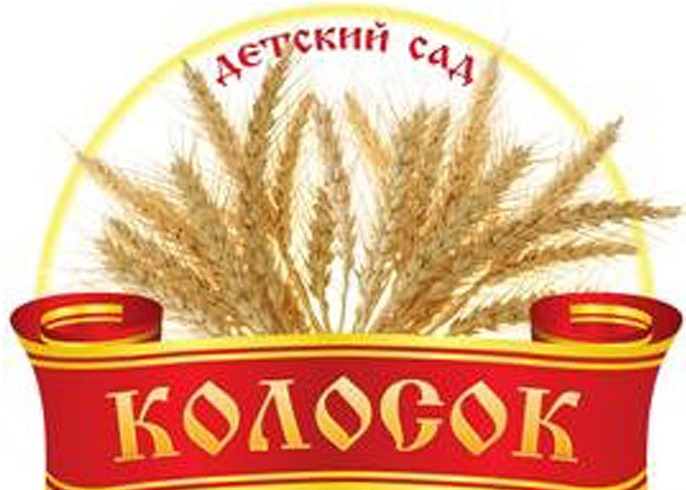 Общая характеристика ДОУ.Тип, вид, статус. Лицензия на образовательную деятельность, государственная аккредитация. Учредитель:Муниципальное образование «Тарасовский район»Отдел образования Администрации Тарасовского района Ростовской области.Действующий статус учебного учреждения:•	Тип ДОУ –муниципальное бюджетное дошкольное образовательное учреждение.•	Вид ДОУ – детский сад общеразвивающего вида.Полное и сокращенное наименование учреждения в соответствии с его уставом: муниципальное бюджетное дошкольное образовательное учреждение детский сад   № 25«Колосок», МБДОУ детский сад №25«Колосок».МБДОУ детский сад №25 «Колосок»имеет:- Лицензию на право ведения образовательной деятельности ( Серия61л01  №0002433 от 21.05.2015г.)- Свидетельство о государственной аккредитации (серия АА  129230  №6102 от 28.043.08)- Свидетельство о государственной регистрации (№001063684 серия 61 от 26.02.04)МБДОУ детский сад №25 «Колосок» в своей деятельности руководствуется:- Законом Российской Федерации "Об образовании"- указами и распоряжениями Президента Российской Федерации, - постановлениями и распоряжениями Правительства Российской Федерации, Правительства Ростовской области, АдминистрацииТарасовского района Ростовской области,Министерства образования РФ, Министерства образования РО, Отдела образования Администрации Тарасовского района Ростовской области- Уставом дошкольного образовательного учреждения- договором, заключаемым между ДОУ и родителями (законными представителями).Местонахождение, удобство транспортного расположения. ДОУ расположено на территории сл.Большинка.Рядом со зданием детского сада  находятся частные постройки,МБДОУ №9. В центре села расположена БСОШ, сельский дом культуры, участковая амбулатория,торговые заведения. Условия расположения детского сада способствуют успешной социализации воспитанников. Педагоги имеют возможность знакомить дошкольников с социальным окружением, не покидая пределов поселка. Режим работы ДОУ.ДОУ функционирует в режиме: полного дня - 10-часового пребывания: с 07.00 до 17.00.Группа функционируют в режиме 5-дневной рабочей недели. Выходными являются выходные и праздничные дни.Структура и количество групп. Количество мест и воспитанников. Наполняемость групп. Наличие групп кратковременного пребывания, инновационных форм дошкольного образования, консультационных пунктов для родителей и т.д. 
Детский сад введён в действие, функционирует с 1965 года. Проектная мощность 35 человек. В 2017 – 2018учебном году в ДОУ функционировала одна разновозрастная группа : По возрастному составу –дети с трех до семи лет.Среди воспитанников: мальчиков 8и девочек 10.Структура управления. Документы, регламентирующие деятельность МБДОУ.   -Устав -Договор с учредителем -Свидетельство о государственной аккредитации -Федеральными законами, указами и распоряжениями Президента Российской    Федерации. -Закон РФ «Об образовании»; -Конституция РФ: -Конвенция о правах ребенка и др; ЛОКАЛЬНЫМИ АКТАМИ: -договор с сотрудником; -Коллективный договор; Правила внутреннего трудового распорядка; -договор с родителями(законными представителями); - положение о педагогическом совете; -положение о порядке приема детей в ДОУ и др;Заведующий дошкольного учреждения- Фролова Галина Петровна, стаж педагогической деятельности 33 года, руководит данным учреждением более 18 лет В течение 2017- 2018 года вДОУ были проведены заседания, на которых заслушивались отчёты заведующего о работе ДОУ, планфинансово – хозяйственной деятельности на 2018 год, осуществлялся контроль по организации питания, рассматривались вопросы о выполнение ремонтных работ в ДОУ. 

На собраниях трудового коллектива в текущем учебном году рассматривались следующие вопросы: ознакомление с Правилами внутреннего трудового распорядка, внесение изменений в Положение об оплате труда, внесение изменений в Коллективный договор. В ДОУ активно функционирует Родительский комитет как представительский орган родительской общественности. Комитет обеспечивает связь ДОУ с родителями, способствует решению задач всестороннего развития воспитанников. Родительский комитет помогает в установлении связей с семьями воспитанников;  в благоустройстве и озеленении участков, в проведении праздников, развлечений, в изготовлении пособий, театральных костюмов. Родительский комитет планирует свою работу в соответствии с планом работы ДОУ.Наличие сайта ДОУ.http://www.садик25.рф/wp-admin/post.php?post=76&action=editКонтактная информация:Адрес: 346493,  Ростовская область, Тарасовский район,  сл.Большинка, ул. Димитрова 13а.Номер телефона: 8(86386)37442E-mail: mdou252012@yandex.ruОсобенности образовательного процесса.Содержание обучения и воспитания детей.Организация образовательного процесса строится на основании:- Лицензии на осуществление образовательной деятельностиСерия 61Л01 № 0002433 от 21.05.2015г. - Основной общеобразовательной программы ДОУ; - Программы развития ДОУ;- Федеральных государственных требований к структуре основной общеобразовательной программы дошкольного образования (приказ Министерства образования и науки Российской Федерации № 655 от 23 ноября 2009 года); - Федеральных государственных требований к условиям реализации основной общеобразовательной программы дошкольного образования (приказ Министерства образования и науки Российской Федерации № 655 от 23 ноября 2009 года); - Санитарно-эпидемиологических правил и нормативов СанПиН 2.4.3049 - 13 «Санитарно-эпидемиологические требования к устройству, содержанию и организации режима работы в дошкольных организациях» (утверждены Постановлением Главного государственного санитарного врача РФ от 15.05.2013 г. № 26).Содержание образовательного процесса  осуществляется по основной общеобразовательной программе дошкольного образования «Детство» авт. Т.И. Бабаева, А.Г. Гогоберидзе.Программа направлена на формирование общей культуры, развитие физических, интеллектуальных и личностных качеств, формирование предпосылок учебной деятельности, обеспечивающих социальную успешность, сохранение и укрепление здоровья детей дошкольного возраста. Девиз программы «Чувствовать-Познавать-Творить»Содержание психолого-педагогической работы включает в себя освоение детьми образовательных областей «Здоровье», «Физическая культура», «Безопасность», «Социализация», «Труд», «Познание», «Коммуникация», «Чтение художественной литературы», «Художественное творчество», «Музыка» и ориентировано на разностороннее развитие дошкольников с учетом их возрастных и индивидуальных особенностей по основным направлениям — физическому, социально-личностному, познавательно-речевому и художественно-эстетическому.Задачи психолого-педагогической работы по формированию физических, интеллектуальных и личностных качеств детей решаются интегрировано в ходе освоения всех образовательных областей наряду с задачами, отражающими специфику каждой образовательной области, с обязательным психологическим сопровождением.Решение программных образовательных задач реализуется в совместной деятельности взрослого и детей, и самостоятельной деятельности детей не только в рамках непосредственно образовательной деятельности, но и при проведении режимных моментов.В соответствии с современными требованиями проведён мониторинг, результаты которого, определяют построение индивидуальных образовательных маршрутов для каждого ребёнка в соответствии с его развитием, направления образовательного процесса на 2017 -2018учебный год.Приказом МинобрнаукиРФ № 1155 от 17 октября 2013 г. утвержден ФГОС ДО, который вступил в действие с 1 января 2014 года. В целях реализации Плана по введению ФГОС ДО в нашем ДОУ  формируется нормативно-правовая база, которая включает документы  федерального, регионального, муниципального уровня, а также локальные акты ДОУ регламентирующая введение и реализацию ФГОС ДО. В связи с введением ФГОС ДО возникла необходимость корректировки Основной общеобразовательной программы ДОУ,Программы развития ДОУ.Охрана и укрепление здоровья детей (развитие здоровьесберегающих технологий и среды в ДОУ, мероприятия и программы, направленные на укрепление здоровья детей, наличие инклюзивных программ). Охрана и укрепление здоровья воспитанников – одно из основных направлений деятельности ДОУ, которое основано на:- создании условий для физического развития и снижения заболеваемости детей- повышении педагогического мастерства и деловой квалификации педагогов ДОУ- комплексном решении физкультурно-оздоровительных задач в контакте с медицинскими работниками                                                                                                                                                                                                                                            - воспитании здорового ребёнка совместными усилиями ДОУ и семьи.Оздоровительная работа осуществляется путем соблюдением санитарно-гигиенических норм ,режима питания, гигиены питания.Организация спортивно-оздоровительной работы-физкультурные занятия, физкультминутки, спортивные досуги. недели здоровья.Преемственность дошкольных образовательных программ и программ начального общего образования, взаимодействие с учреждениями общего образования. В ДОУ ежегодно организуется работа по преемственности с МБОУ ,которая способствуетформирование психологической готовности к школе, созданию условий для благоприятной адаптации детей к школьному обучению. Анализируя итоговые результаты по состоянию школьной готовности детей ДОУ, можно отметить, что детей, имеющих недостаточный уровень школьной зрелости не выявлено. Дети имеют   средние показатели школьной готовности, их прогноз обучения благополучный. По результатам диагностики родителям и педагогам давались индивидуальные рекомендации по подготовке детей к школе.. По результатам индивидуальных бесед с родителями и отзывов школы выпускники нашего ДОУ  успешно осваивают программу.Педагогам необходимо продолжать активизировать работу по преемственности ДОУ и школы, акцентировать родителей на важность формирования положительной учебной мотивации, развитии памяти, внимания, мышления, какусловий успешного обучения в школе..  Основные формы работы с родителями (законными представителями). Взаимодействие с родителями осуществлялась в соответствии с годовым планом, программой сотрудничества и планами педагогов. Проводились социологические исследования по определению социального статуса семьи, выявлялись удовлетворенность родителей работой ДОУ, потребности на образовательные услуги для детей, родительские собрания, выставки совместного творчества детей и взрослых, конкурсы, выставки «Взрослые рисуют детям», «Подарки к новому году и Рождеству», «Всем родителям положено знать правила дорожные», День открытых дверей для родителей, будущих воспитанников «Здравствуй, детский сад» и другие мероприятия.Систематически и своевременно   проводилось знакомство с уставными документами и локальными актами учреждения, заключались договоров с родителями (законными представителями) воспитанников.Оформлялась наглядная информация. Родители привлекались к хозяйственной работе ( благоустройство участка, субботники). Родители являются активными участниками Совета ДОУ, Родительского комитета.Педагогам необходимо продолжить работу по использованию более эффективных и разнообразных форм взаимодействия с родителями. Условия осуществления образовательного процесса.Организация предметной образовательной среды в ДОУ и материальное оснащение.Условия пребывания детей в  ДОУ:                                                                                             Обеспечивают - образование и развитие дошкольников в соответствии с возрастными и индивидуальными особенностями. Способствуют: - сохранению физического и психического здоровья;- физическому, художественно – эстетическому, интеллектуальному, познавательно – речевому, социально – личностному развитию;- психо-эмоциональному комфорту ребенка и его социализации.Предметно-развивающая среда ДОУ обеспечивает детям возможность постоянного взаимодействия с взрослыми, самостоятельной деятельности. В группе   имеется оборудование для различных видов деятельности детей, которое является безопасным, здоровьесберегающим, эстетически привлекательным и обеспечивает развивающий эффект, доступно детям. Оснащение среды меняется в соответствии с тематическим планированием образовательного процесса. Что позволяет дошкольникам выбирать интересные для себя занятия, чередовать их в течение дня, самостоятельно трансформировать игровое пространство, максимально проявлять фантазию, а воспитателям даёт возможность эффективно организовывать образовательный процесс с учётом индивидуальных особенностей детей.В группе, в соответствии с возрастными и индивидуальными особенностями детей выделены центры развития: игровойцентр, литературный центр, уголок творчества, ,центр строительно-конструктивных игр и др.Но насыщенность и разнообразие предметно – развивающей среды не в полной мере соответствует ФГОС ДО, требуется приведение её в соответствие.В ДОУ имеется:                                                                                                     - медицинский кабинет                                                                                                                 По-прежнему обеспеченность методическими комплектами и пособиями по реализуемой  программе и  периодической печатью, детской художественной литературой, оборудованием, ТСО недостаточна.Наличие компьютерной техники: 1  компьютер, 1 многофункциональных устройства (сканер-принтер-копир) используются в управлении ДОУ.Обеспечение безопасности жизни и деятельности ребенка в здании и на прилегающей к ДОУ территории.Деятельность по охране труда сотрудников,безопасности жизни и деятельности детей ведётся согласно нормативно-правовой базе.Вся  работа по обеспечению безопасности участников образовательного процесса четко планируется, составляются планы мероприятий на учебный год по пожарной безопасности и предупреждению чрезвычайных ситуаций.  Издаются локальные акты, работает  комиссия по охране труда (систематически проводится инструктаж по технике безопасности). Выполнение  инструкций  по ОТ и ПБ  контролируется представителями профсоюзной организации детского сада и администрацией. Систематически проводится  осмотр  электрического и технического оборудования, состояние рабочих мест.Помещение ДОУ оборудовано АПС, системой вывода сигнала о пожаре на пульт «01». Во всех помещениях детского сада размещены первичные средства пожаротушения. Установлен противопожарный режим, регулярнопроводятся мероприятия по соблюдению ППР, осуществляется контроль.  Оформлены стенды по пожарной безопасности для сотрудников, воспитанников ДОУ и их родителей. В соответствии с планами проводятся мероприятия по отработке практических действий сотрудников при угрозе и возникновении пожаров, чрезвычайных ситуаций, террористических актов. В детском саду разработаны «Паспорт антитеррористической защищённости и техногенной безопасности». Учреждение  оборудовано: «тревожной» кнопкой, телефоном. Ежедневно проводится осмотр территории и здания ДОУ .На территорию и в здание ДОУ ограничен доступ лицам не имеющим отношения к образовательному процессу и функционированию ДОУ. Посетители регистрируются в «Журнале регистрации посетителей ДОУ».Вопросы безопасности регулярно обсуждаются с детьми с целью формирования у них сознательного и ответственного отношения к вопросам личной безопасности и безопасности окружающих.В соответствии с Федеральным законодательством в плановом порядке осуществляются контрольные проверки надзорными органами. Медицинское обслуживание.Для осуществления медицинской деятельности в ДОУ, в соответствии с требованиями СанПиН имеется медицинский кабинет. Основная цель деятельности  медицинского кабинета -  повышение качества медицинского обслуживания детей, поставленные цели осуществляется через реализацию комплекса задач:сохранение и укрепление здоровья детей;повышение адаптационных возможностей их организма к воздействию неблагоприятных экологических и социальных факторов;создание благоприятных санитарно-гигиенических условий и эпидемиологического благополучия внутренней среды  ДОУ;повышение     санитарной       культуры     детей, родителей и педагогов.Медицинский кабинети процедурныйоснащен ростомером, медицинскими весами,аптечкой первой помощи.Медицинское обслуживание детей осуществляется медицинской сестрой участковой амбулатории.  Ежедневно проводится утренний фильтр воспитанников с ведением дневника здоровья, наблюдения за детьми, осмотры,профилактические мероприятия.  Для профилактики гриппа в осенне-зимний период проводится  вакцинация детей и сотрудников противогриппозной вакциной.Материально–техническая база.Детский сад представляет собой отдельно стоящие одноэтажные  здания. Помещения и участки соответствуют государственным правилам и нормам пожарной безопасности.Ежегодно проводимые косметические ремонты позволяют поддерживать помещения на должном уровне.Участок ДОУ:Индивидуально за каждой группой закреплена игровая площадка с естественным грунтом, отделённая от других площадок.  Каждая площадка оборудована песочницей, игровым оборудованием для различных видов деятельности.На территории ДОУ разнообразные виды деревьев, клумбы, цветники.Но для успешного введения ФГОС в ДОУ необходимо обновить материально - техническое обеспечение. Качество и организация питанияПоставка продуктов в ДОУ осуществляется поставщиками на основании договоров в соответствии с графиками поставки с соблюдением норм и требований законодательства.Согласно СанПиН соблюдения режима питания в ДОУ организовано 3—хразовое питание детей:ЗавтракОбедПолдникПитание осуществляется в соответствии с примерным 10-дневным меню, разработанным на основе физиологических потребностей в пищевых веществах и норм питания детей дошкольного возраста согласно СанПин, согласованного с Роспотребнадзором и утвержденного заведующим ДОУ.На основе примерного 10-дневного меню ежедневно составляется меню-требование на следующий день и утверждается заведующей ДОУ.Ежедневно осуществляется контроль качества доставляемых продуктов в ДОУ, правильность хранения, соблюдение сроков реализации, а также контроль  соблюдения натуральных норм при составлении меню-раскладок, качества приготовления пищи, санитарного состояния пищеблока. Производственный контроль Роспотребнодзора осуществляется в соответствии с планом..Кадровый потенциал  Анализ качественного и количественного состава педагогического коллектива можно проследить по таблице: Комплектование педагогическими кадрами осуществляется в соответствии со штатным расписанием. В настоящее время в ДОУ имеются вакансии: 0,13ставки педагога – психолога, 0,25 ставки муз.руководителя.Аттестация педагогов:Прошли аттестацию на соответствие квалификационной категории:Финансовые ресурсы ДОУ и их использование.Бюджетное финансирование. Распределение средств бюджета учреждения по источникам их получения. Структура расходов ДОУ. Внебюджетная деятельность.Льготы для отдельных категорий воспитанников и условия их получения. Финансирование ДОУ осуществляется по нормативному душевому финансированию, при котором бюджет полностью зависит от количества детей, посещающих ДОУ (финансирование из местного бюджета).Весь бюджет распределяется на фонд заработной платы, на эксплуатационные расходы (коммунальная плата, материальные затраты) и питание.Внебюджетные средства (родительская оплата) в основном идут на покрытие расходов по питанию, пополнению материально-технической базы: выполнен частичный ремонт здания детского сада; проведены ремонтные работы: частичная замена оконных блоков в группах; приобретены: детская игровая мебель, игрушки, стенды.Подробно ознакомится с финансовыми ресурсами ДОУ можно на странице сайта ДОУ .Дополнительных платных образовательных услуг ДОУ не оказывает.Предоставляются льготы по оплате для отдельных категорий воспитанников: - дети из многодетных семей оплачивают 50% от стоимости.Заключение. Перспективы и планы развития.Выводы по проведенному анализу и перспективы развития.В ДОУ  созданы необходимые медико-социальные и материально-технические условия для осуществления образовательного процесса. Свою образовательную, административно-хозяйственную, экономическую деятельность ДОУ осуществляет в соответствии с действующим законодательством в области образования.  Но выявлены проблемы в ходе анализа деятельности:- необходимость корректировки ООП ДОУ и Программы развития ДОУ;.- насыщенность и разнообразие предметно – развивающей среды не в полной мере соответствует ФГОС ДО, требуется приведение её в соответствие;- педагогами недостаточно используются инновационные педагогические технологии;- не используются современные формы взаимодействия с родителями;- контроль со стороны медицинского персонала за реализацией системы здоровьесбережения по-прежнему не достаточен.- социальное партнёрство с различными организациями не затрагивает вопросы сохранения и укрепления здоровья воспитанников;- недостаточно высока активность участия педагогов в конкурсах, программах различного уровня;Таким образом, проанализировав деятельность учреждения, в соответствии с полученными данными, в целях создания условий для своевременного развития детей мы  делаем вывод о необходимости следующих направлений и решения следующих задач:Основные направления работы ДОУ в 2017– 2018 учебном году:•	Физическое развитие•	Повышение профессиональной компетентности педагогов, младших воспитателей•	Взаимодействие с родителями•	Качество деятельности ДОУОсновные задачи ДОУ на 2018 – 2019 учебный год:Повышение качества образовательного процесса в условиях введения ФГОС ДО посредством корректировки ООП ДОУ и Программы развития ДОУ.Обновление предметно-развивающей среды в соответствии с ФГОС ДО.Продолжить освоение инновационных образовательных технологий (метод проектов, ИКТ, портфолио) с целью повышения качества образовательного процесса, успешной реализации ДОУ.Формирование общей культуры личности детей, ценностей здорового образа жизни ребенка,развитие их социальных, нравственных, эстетических  и физических качеств.Формирование социокультурной среды, соответствующей возрастным. Индивидуальным, психологическим особенностям детей.Способствовать общему физическому развитию воспитанников через развитие социального партнёрства с различными организациями по вопросам сохранения и укрепления здоровья воспитанников.Активизировать участие педагогов в конкурсах, программах, инновационных проектах МУ, РУ: «Воспитатель года», «Лучший педагогический работник» и др.Предполагаемые результаты:- корректировка ООП ДОУ и Программы развития ДОУ позволит более полно реализовать новые требования к содержанию и организации образовательного процесса в соответствии с ФГОС ДО;- ориентация педагогов на самообразование, саморазвитие, самосовершенствование;- развитие педагогической компетентности в вопросах использования современных педагогических технологий;-  формирование у педагогов мотивации для участия в конкурсном движении различных уровней;- оптимизация процесса взаимодействия с родителями посредством современных активных форм работы;- разработка системы контроля здоровьесбережения в ДОУ будет способствовать систематической и целенаправленной реализации системы здоровьесбережения;- социальное партнёрство с различными организациями по вопросам сохранения и укрепления здоровья воспитанников вызовет повышение интереса дошкольников к здоровому образу жизни и будет способствовать увеличению физической активности, развитию двигательного творчества и общему физическому развитию воспитанников.  ВсегоработниковВсегопедагоговКоличество педагогов по стажу Количество педагогов по стажу Количество педагогов по стажу Количество педагогов по стажу Количество педагогов по стажу Количество педагогов по стажу ВсегоработниковВсегопедагоговВсегоработниковВсегопедагоговдо 3 летот 3 до 5 летот 5 до 10 летот 10 до 20 летот 20 до 30 летот30и более83111Количество педагогов по возрасту Количество педагогов по возрасту Количество педагогов по возрасту Количество педагогов по возрасту Количество педагогов по возрасту Количество педагогов по возрасту Количество педагогов Количество педагогов Количество педагогов Всего молодых специалистовВсего молодых специалистовдо 25 летот 25 до 30от 30 до 40 от 40 до 50от 50 и вышеКоличество педагогов пенсионеровИмеют высшее педагогическое образованияИмеют высшее не педагогическое образованиеОбучаются заочно в вузах, ссузна 1, 2, 3 ,4, 5, 6 курсахдо 3 летот 3 до 5 лет--1111-1-